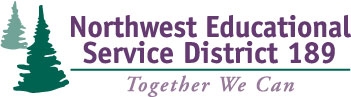 AgendaUpcoming PLC InformationPLCs for practitioners:				December 10, 2015 – Primary Source Documentation with Kim Kellogg, ELA Regional Coordinator		February 18, 2016 – Math Differentiation Strategies with Mary Ellen Huggins, Math Regional CoordinatorMarch 24, 2016 – ELA Differentiation Strategies with Kim Kellogg, ELA Regional CoordinatorPLCs for Program Coordinators:	TBD -  More information will be coming from Todd Christensen. Upcoming HI-Cap Meeting Dates	January 21, 2016		April 28, 2016TIMETOPICLEADLEADLINKED RESOURCES8:45Coffee and casual conversationsCoffee and casual conversations9:00Welcome & IntroductionsNew member districts:  Monroe, Granite Falls, Conway, Bellingham, MeridianWelcome & IntroductionsNew member districts:  Monroe, Granite Falls, Conway, Bellingham, MeridianPam Estvold9:15Features of the Hi-Cap CooperativeFeatures of the Hi-Cap CooperativePamContractors9:30NWESD Hi-Cap Cooperative Website NWESD Hi-Cap Cooperative Website Pam and AnitaNWESD Hi-Cap home pageAgenda with electronic links9:45NOTES FROM THE FIELD……NOTES FROM THE FIELD……Todd and JanBINDERS:OSPI Highly Capable ProgramNAGC K-12 Programming BookletResource listPowerPoint10:45BreakBreakBreak11:00ACCELERATION  as a best practiceACCELERATION  as a best practiceTodd and JanA Nation Empowered, Vol IA Nation Empowered, Vol 2Instructional Management Table  (Angelis/Bonzon)Instructional Delivery Table  (Angelis/Bonzon)20 Important Points about Acceleration 20 Forms of Acceleration11:45Nuts & BoltsNuts & BoltsPam 12:00Highly Capable Coordinating Council Meeting (Others excused for a 1-hour lunch break on their own)Highly Capable Coordinating Council Meeting (Others excused for a 1-hour lunch break on their own)Pam Estvold1:00-2:15 RESOURCE TREASURE HUNT RESOURCE TREASURE HUNTTodd and JanTreasure Map Acceleration PolicyTreasure Map CCSSTreasure Map Professional DevelopmentTreasure Map Online Distance LearningTreasure Map Curriculum CompactingTreasure Map Social EmotionalTreasure Map Grouping2:15-2:45HOMEWORK PLANNING30-60-90HOMEWORK PLANNING30-60-90Follow-up Task30-60-902:45-3:00PLUS/DELTAPLUS/DELTA